1. pielikumsMinistru kabineta 2015. gada ....... noteikumiem Nr. ......„8.pielikums Ministru kabineta 2013.gada 19.martanoteikumiem Nr.154Valmieras pilsētas administratīvās teritorijas robežas apraksts                                                                                     (robežas apraksta sagatavošanas datums)Valmieras pilsētas administratīvās teritorijas robežas karte                                                                                           (robežas kartes sagatavošanas datums)”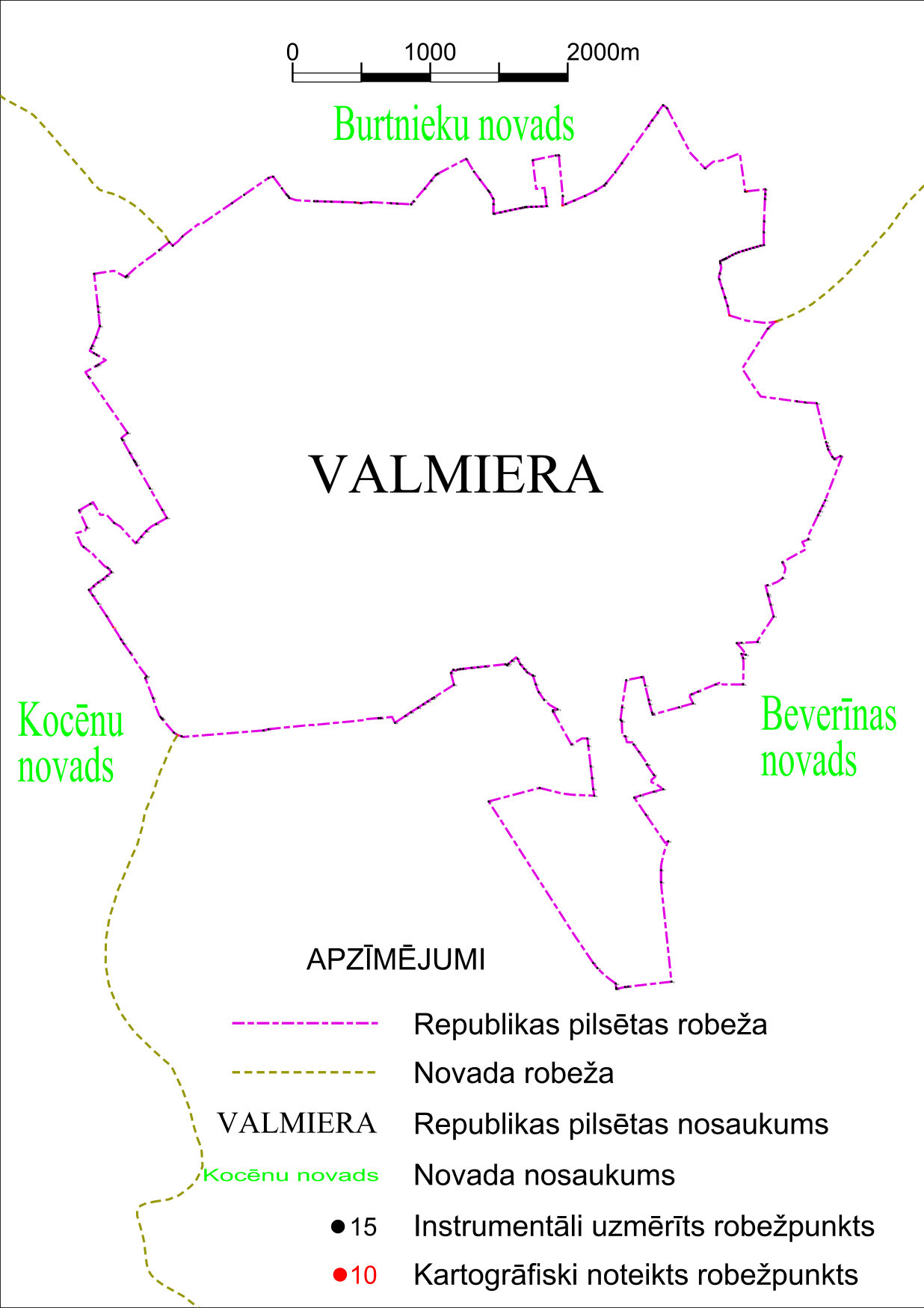 Vides aizsardzības un reģionālās attīstības ministrs		K.Gerhards09.06.2015.638A. Pīlēģis66016530, arvids.pilegis@varam.gov.lv                  2015.gada 18.maijsNr.
p.k.Tās zemes vienības kadastra apzīmējums, pa kuru noteikta administratīvās teritorijas robežaRobežojošās administratīvās teritorijas nosaukums96010050002Kocēnu novadsBurtnieku novads96010060020Burtnieku novads96010061101Burtnieku novads96010060006Burtnieku novads96010060801Burtnieku novads96010070003Burtnieku novads96010070403Burtnieku novads96010070404Burtnieku novads96010070405Burtnieku novads96010070409Burtnieku novads96010070005Burtnieku novads96010070006Burtnieku novads96010070912Burtnieku novads96010170510Burtnieku novads96010170504Burtnieku novads96010170506Burtnieku novads96010170503Burtnieku novads96010170502Burtnieku novads96010170525Burtnieku novads96010170003Burtnieku novads96010170402Burtnieku novads96010170401Burtnieku novads96010170002Burtnieku novads96010080002Burtnieku novads96010080401Burtnieku novads96010080404Burtnieku novads96010080003Burtnieku novads96010090002Burtnieku novads96010090056Burtnieku novads96010090009Burtnieku novads96010095301Burtnieku novads96010090028Burtnieku novads96010090027Burtnieku novads96010090031Burtnieku novads96010094311Burtnieku novads96010094310Burtnieku novads96010094309Burtnieku novads96010094308Burtnieku novads96010094307Burtnieku novads96010094306Burtnieku novads96010094302Burtnieku novads96010090005Burtnieku novads96010092612Burtnieku novads96010092613Burtnieku novads96010092614Burtnieku novads96010090026Burtnieku novads96010092514Burtnieku novads96010092504Burtnieku novads96010090004Burtnieku novads96010100018Burtnieku novads96010100017Burtnieku novads96010100016Burtnieku novads96010100006Burtnieku novads96010100003Burtnieku novads96010100205Burtnieku novads96010180101Burtnieku novadsBeverīnas novads96010120227Beverīnas novads96010120001Beverīnas novads96010150018Beverīnas novads96010150201Beverīnas novads96010150001Beverīnas novads96010150014Beverīnas novads96010150301Beverīnas novads96010150009Beverīnas novads96010150109Beverīnas novads96010150101Beverīnas novads96010150019Beverīnas novads96010150112Beverīnas novads96010150113Beverīnas novads96010150103Beverīnas novads96010150001Beverīnas novads96010151101Beverīnas novads96010151025Beverīnas novads96010151024Beverīnas novads96010151021Beverīnas novads96010151028Beverīnas novads96010151011Beverīnas novads96010151029Beverīnas novads96010150025Beverīnas novads		96010151204Beverīnas novads96010151201Beverīnas novads96010151202Beverīnas novads96010150007Beverīnas novads96010151203Beverīnas novads96620030137Beverīnas novads96620030114Beverīnas novads96620030111Beverīnas novads96620020591Beverīnas novads96620020614Beverīnas novads96620020598Beverīnas novads96620020613Beverīnas novads96620020591Beverīnas novads96010132212Beverīnas novads96010130021Beverīnas novads96010132217Beverīnas novads96010131814Beverīnas novads96010131805Beverīnas novads96010130032Beverīnas novads96010130033Beverīnas novads96010130034Beverīnas novads96010130001Beverīnas novads96010132301Beverīnas novads96010140001Beverīnas novads96010140402Beverīnas novads96010140403Beverīnas novads96010140404Beverīnas novads96010140405Beverīnas novads96010140406Beverīnas novads96010140407Beverīnas novads96010140408Beverīnas novads96010140414Beverīnas novads96010140004Beverīnas novads96010140411Beverīnas novads96010140413Beverīnas novads96010140410Beverīnas novads96010180101Beverīnas novadsKocēnu novads96010030409Kocēnu novads96010030018Kocēnu novads96010030105Kocēnu novads96010030019Kocēnu novads96010030004Kocēnu novads96010040056  Kocēnu novads96010040057Kocēnu novads96010040058Kocēnu novads96010040032Kocēnu novads96010040026Kocēnu novads96010043402Kocēnu novads96010043408Kocēnu novads96010040017Kocēnu novads96010043409Kocēnu novads96010040021Kocēnu novads96010043701Kocēnu novads96010040004Kocēnu novads96010043406Kocēnu novads96010040004Kocēnu novads96010050615Kocēnu novads96010050611Kocēnu novads96010050610Kocēnu novads96010050002Kocēnu novads96010050701Kocēnu novads                 2015.gada 18.maijs